U.T.S. MAHILA ARTS COLLEGE, MILL ROAD, NADIAD.CRITERION-6 Governance, Leadership and ManagementDecentralization and participative management (6.1.2)ORGANOGRAMTRANSLATION COPY“JAB DEEP JALE AANA”Sardar Vallabhbhai Samaj Seva, Trust Managed ByUni. Trust Suraj Baa Mahila Arts College,NadiadINVITATION: the celebration of the “SUR SAMIPE”                                                                  (classical hindi songs sing by our college girls)DATE: 27/04/2019, SATURDAYTIME: 6.00 TO 8.00 P.MPLACE: IPCOWALA HALL, NADIAD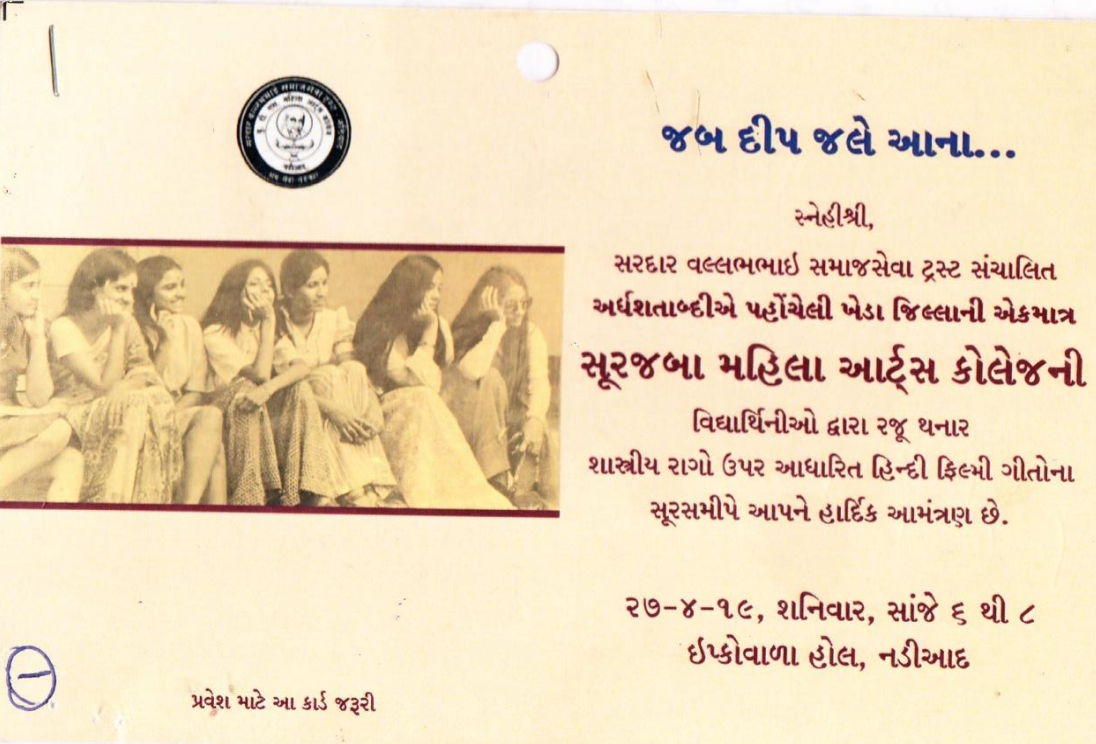 U.T.S. Mahila Arts College Year 2019-20ki[l[jn) S]x(Nk –shS]x(Nk an[ etr S]x(Nk p\vZ(_iai[f[kÃT)n[ si[>piy[l k&l p\vZ(_ipravrutti list 2019-20k\m(vBigkºv)nrki[-kºv)nrk\m(vBigkºv)nrki[-kºv)nr1pr)xiB.T.D--25Api[T<sP.J.BB.T.D.2vil) m>DLB.T.D--26AT&DºT g\)vºsB.N.PR.R.P3(SAtB.T.D--27fi[Ti[ g\ifsB.B.P.p>kj4a[k[D[(mk k[l[ºDrB.T.D--28B)>t p#iA.J.B.--5p\visH.H.MB.T.D.B.N.P29f)Db[kB.N.P.R.R.P.B.T.D.K.M.M.H.M.MAshaben6AT&DºT y&(nynK.M.MD.D.SR.R.P30k[r)ar a[ºD ¼l[sm[ºTJ.M.D.--7M.A.-SocB.T.D.--31p&ar gÃs<f>DB.V.T.S.P.D8a[ºy&al D[K.M.MD.D.SR.R.P.B.N.P32h[ÃY klbD.D.SK.M.M.9y&Y f[AT)vlK.M.MB.N.P.D.D.S33TiEm T[bl	R.R.P.B.N.P.10p*v< AT&DºTR.R.P.B.T.D.34Äyvsiylx) til)mH.H.MJ.M.D.11Api[kn E(³lSNiketaDipika35si[mniY y&(n.Harishbhai Kadiya--12C.W.D.CB.N.P--36jn<(lzmParulben Patel--13M.A-GujB.N.P--37EºT)r)ar D)ziEnRashmibhai Dave--14N.S.S.R.R.PB.V.T.--38D)A¼l[ bi[D<DipikabenB.N.P.Lunbaben15p\i[ks) ÄyvAYiR.R.P--39kr)ky&lm mi[n)Tr)>g km)T)H.H.MB.B.P.16IQACH.H.M--40 m[eºT[nºs  & ICT km)T)PankajAsit Saraiya17M.A.-EcoR.R.P.--41Ethic Monitoring CommitteeH.H.M18pi[AT p\[yr Ti[kD.D.SP.N.P.42kiuºs[l)>g km)T)DDS19p[[\sni[TD.D.SP.N.P.43Perspective Plan CommitteeH.H.M20vk)<g v&mºsD.D.SP.N.P.44Profesnal Development        H.H.M21Performance appraisal HMM45Celebrations KKM22EnvironmentalBTD46financeHMM23Physical HarresmentBNPKKM47Finishing schoolBTD24UdishaRRP48Vikas VartudBNPk\mf[kÃT)kºv)nrki[-kºv)nrk&lk\mf[kÃT)kºv)nrki[-kºv)nrk&l1B.T.D831111B.B.P.1-12R.R.P741112S.P.D-113H.H.M.6613Harish Kadiya1-14B.N.P.	651114Parulben1-15P.N.P.-	3315Niketaben1-16J.M.D.11216Rashmi Sir1-17B.V.T.2-217Hemiltonbhai-118D.D.S71818Ashaben1-19K.M.M.41519Dipikaben2-210Pankaj-1120Priyanka Bhatt1-1